Н А К А З03.01.2017    					№ 15Про організацію навчання за тематикою цивільного захисту На виконання Кодексу цивільного захисту України та відповідно до Порядку здійснення навчання населення діям у надзвичайних ситуаціях, затвердженого постановою Кабінету Міністерства України від 26.06.2013 №444, відповідно до Типової програми  навчання  працівників органів управління освітою і наукою, навчальних закладів, установ, організацій і підприємств галузі, затвердженої наказом Начальника штабу Цивільної оборони, Державним секретарем Міністерства освіти і науки України від 17.01.2002 № 28НАКАЗУЮ:Навчальний рік у системі цивільного захисту розпочати 03 січня 2017 року і закінчити 13 листопада 2017 року складанням заліку.Затвердити склад навчальних груп та їх керівників (Додаток 1).Затвердити розклад занять за тематикою цивільного захисту  (Додаток 2).Керівникам навчальних груп підготовку постійного складу працівників до захисту і дій при виникненні надзвичайних ситуацій техногенного та природного характеру здійснювати за Типовою програмою.Завідувачу ЛКТО Фесенко О.В. розмістити цей наказ на сайті управління освіти.До 04.01.2017Контроль за виконанням даного наказу залишаю за собою.Начальник служби ЦЗ - начальник Управління освіти		                                                   О.С.НижникЗ наказом ознайомлені:                                                                                      Прохоренко 						Додаток 1до наказу управління освіти від 03.01.2017 № 15Склад навчальних групНачальник ЦЗ 								О.С.НижникДодаток 2до наказу Управління освіти від 03.01.2017 № 15Розклад занять за тематикою цивільного захисту Начальник ЦЗ 								О.С.Нижник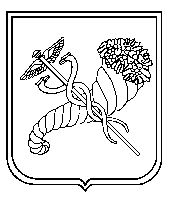 Прохоренко О.В.Подзолков А.Ю.Чобіток Л.ВКулакова Л.В.Лашина Н.В.Фесенко О.В.№ навчальної групиНазва групиКерівник занятьСклад навчальної групи1Керівний складНижник О.С.Прохоренко О.В.Дерев’янко Т.Є. Кулакова Л.В.Фесенко О.В.Подзолков А.Ю.2Постійний склад працівниківПрохоренко О.В.Андрієнко Л.О.Артюшенко О.Ф.Богатирьова Н.Я.Бородай І.М.Бурукіна О.В.Гончарова Г.Є.Гудова В.В.Демко А.І.Єсіна О.Ю.Житеньова В.І.Іванова Н.М.Іголкін О.М.Іголкіна  Т.І.Ісакова С.В.Кесар В.І.Клімова Т.І.Коваленко Н.М.Ковтун К.Б.Кушнаренко В.Є.Лашин М.А.Лашина Н.В.Мамонтова Л.С.Мануйлова Т.М.Медведєва Л.А.Надточій О.І.Оленіч Л.І.Стариковська Т.П.Стецко О.М. Токар А.М.Толоконнікова М.В. Шаламова В.С.Шевченко Л.Ф.Шершньова Ю.О.Щербакова В.П.Щербакова В.С.№ навчальної групиНазва групиДата проведення заняття1Керівний склад3-й понеділок січня, лютого, березня, квітня, серпня, вересня, жовтня по 2 години;13.11.2017 - залік2Постійний склад працівників4-й понеділок січня, лютого, березня, квітня, вересня по 2 години; 4-й понеділок жовтня 1 година;13.11.2017 – залік